Viscolead 系列 Adv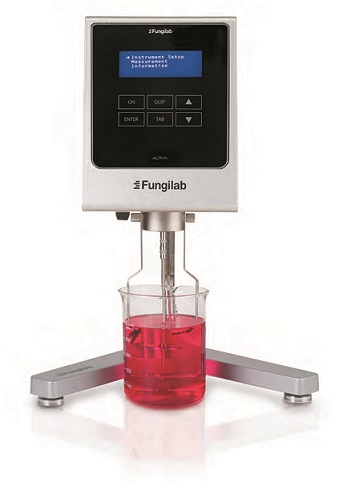 功能特点 >数据显示： 转速 ： r.P.m 粘度 ： cp（ mPa.s）或cSt样品温度：℃或℉剪切应力（ SS）：N/m² 转子：SP满量程的百分比 ：％ 剪切速度（ SR ）：S-1 密度（ 需 客 户 输 入）：g/cm3 备注：剪切应力和剪切速率需要配套同轴转子的时候才能显示 >粘度测量：动力粘度（cP或mPa·s)运动粘度（cSt）（粘度测量之前，需要客户提前输入样品密度值）>单位换算：SI单位制转换为CGS单位>程序测量：可存储10个程序，便于以后快速调用；            可选择TTT（到达某扭矩停止测量）和TTS（到达某时间段停止测量）测量模式>自检功能：粘度计自检功能，声光报警提醒>量程功能：选择好转子和转速组合之后，将自动计算该组合下的最大量程>数据记录功能：可记录任意设定时间段内的测量数据，并形成excel文件>通过PTI00读取温度>用户自定义的粘度和温度校准>10种语言可选择,含中文页面>Datalogger软件实现由USB口将实验数据下载至电脑EXCEL软件，并可打印输出技术规格·重复性：0.2％ ·精度：满量程的±1％·粘度分辨率：使用LCP（低粘度适配器）：0.01CP,当粘度低于10000cP时：0.1cp当粘度高于10000cP时：1cP·温度范围：0℃—+100℃·温度分辨率：0.1℃·温度精度：±0.1℃·温度探头：PT100·所有转子均有AISI A316不锈钢制成·电源：100一240VAC，50/60HZ标准配置主机、3级调平旋钮、标准粘度转子套件（L型4个,R和H型6个）、转子保护腿、转子支架、PT100温度探头、含说明书的U盘、手提箱、电源线、校准证书、操作手册可选附件小样品量样品适配器APM、低粘度样品适配器LCP、高粘度样品适配器Heldal unit、标准硅油、水浴、通用适配器、PPR快拆系统货号型号测量范围（cP）速度（r.p.m）档数VL200003Viscolead  Adv L20-2,000,0000.3-10018VL200002Viscolead Adv R100-13,000,0000.3-10018VL200001Viscolead Adv H200-106,000,0000.3-10018